Если заблудился в лесу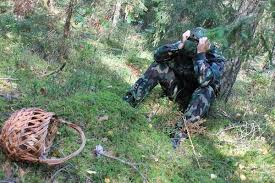 Лес – прекрасная возможность отдохнуть вдали от шумного города. Но лес полон неожиданностей и здесь нужно быть внимательным и осторожным. Важным условием безопасности является умение человека ориентироваться на местности. Представьте, вы пошли в лес и заблудились. Необходимо решить следующие задачи: сориентироваться, добыть воду и огонь, защититься от холода, организовать ночлег. Если у вас собой сотовый телефон, наберите телефон службы спасения и сообщите, из какого населенного пункта и какого района вошли в лес, опишите что видите по сторонам. Если оказались в лесу без компаса, телефона, а свое местонахождение не можете определить даже приблизительно, остановитесь и успокойтесь.Главное для вас – выйти к людям, поэтому важными ориентирами будут линии электропередачи, просеки и тропинки. Обнаружив любой из этих объектов, идите вдоль него, и вы обязательно найдете людей. Если тропинка хорошо утоптана, но кусты смыкаются над ней на высоте пояса – это звериная тропа, которая к жилью не приведет.Если на пути повстречался ручей или река, следуйте вниз по течению – он всегда приведет к людям. Чтобы идти прямо, а не кружить все время совмещайте в поле зрения два пройденных объекта. Но самое надежное – идти на звук. Прислушайтесь: шум трактора слышно за 3-, лай собаки – за 2-, идущий поезд – за .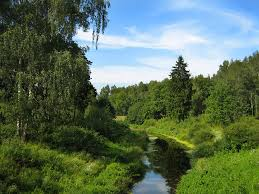 Не следует выбираться из лесу ночью: начинает темнеть – лучше займитесь обустройством места для ночлега. Для этого подойдет яма от вывороченного с корнем дерева. Из веток сделайте убежище наподобие шалаша и подстилку из подручных материалов. Кстати, о борьбе с холодом. Лист газеты, засунутый под одежду, уменьшит теплоотдачу вдвое. Такой же эффект дает и листва, набитая под одежду. 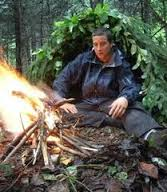 Теперь о пище. Обычно человек может обходиться без еды две недели. Люди, живущие в городе, плохо разбираются, что в лесу съедобно, а что нет. Поэтому самое главное – не рисковать, и если нет продуктов, лучше голодать. Неприятные ощущения – тошнота, головная боль пройдут на вторые сутки. По возможности пейте воду и двигайтесь к цели.Если вы надеетесь на спасателей, родных или друзей, оставайтесь на месте. Организуя ночлег, позаботьтесь, чтобы ищущие вас не прошли мимо, - повесьте на кусты носовой платок, лист бумаги, обломайте ветки, потрите травой стволы деревьев.Еще с одной весьма неприятной неожиданностью, которая может подстерегать в лесу летом – это лесной пожар. Столкнуться с ним может абсолютно любой человек, поэтому готовым нужно быть и к такой экстремальной ситуации. Итак, став свидетелем такого происшествия, первым делом четко оцените обстановку. Не стоит даром тратить время на уже прилично разыгравшийся огонь.  Покидая место пожара, идите навстречу ветру, перпендикулярно кромке пожара, по просекам, дорогам, полянам, берегам ручьев и рек. При сильном задымлении, если у вас есть такая возможность, прикройте рот и нос мокрой тряпкой. Если есть возможность сразу сообщите о произошедшем в службу спасения по телефону 101. Если же возгорание небольшое, и Вы уверены в своих силах, постарайтесь затушить его самостоятельно. Иногда достаточно просто затоптать пламя. Если же подобные действия ни к чему не привели, попробуйте залить огонь водой из ближайшего водоема или засыпать землей. Также используйте пучки веток от деревьев лиственных пород, плотную ткань или мокрую одежду. Наносите скользящие удары по кромке огня сбоку, в сторону очага пожара, как бы сметая пламя. Ветви, ткань переворачивайте после каждого удара, чтобы они не загорелись. Потушив, не уходите до тех пор, пока не убедитесь, что огонь не разгорится снова. Сообщите в лесничество или лесхоз о месте и времени пожара, а также о возможных его причинах. Собираясь в лес, соблюдайте следующие рекомендации.-По возможности, не отправляйтесь в лес в одиночку;-Научитесь пользоваться компасом, изучит основные правила ориентирования в лесу;-Обращайте внимание на погодные условия – в пасмурную погоду поход лучше отложить;-Надевайте удобную, непромокаемую одежду и обувь;-Возьмите с собой компас, телефон, воду, лекарства, нож, спички;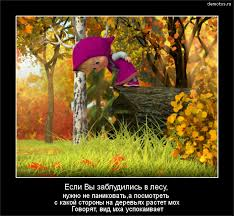 -Сообщите родственникам или знакомым о предполагаемом маршруте и времени возвращения, своевременно информируйте их, если планы изменились;-Прежде чем углубиться в лес, обратите внимание на солнце, запомните с какой стороны оно расположено. Если солнце справа, то при выходе в том же направлении из леса нужно, чтобы оно оказалось слева;При задержке в лесу свыше часа вследствие вращения Земли солнце кажется сместившимся вправо. Поэтому, выходя из леса по солнцу, дополнительно отклонитесь влево на 15 градусов за каждый час пребывания в лесу.